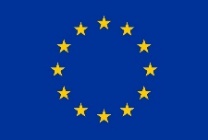 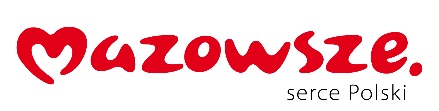 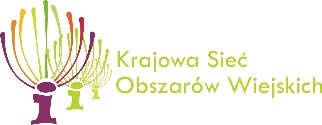 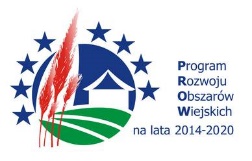 „Europejski Fundusz Rolny na rzecz Rozwoju Obszarów Wiejskich: Europa inwestująca w obszary wiejskie”Konkurs współfinansowany ze środków Unii Europejskiej w ramach Krajowej Sieci Obszarów Wiejskich 
Programu Rozwoju Obszarów Wiejskich na lata 2014–2020Instytucja Zarządzająca Programem Rozwoju Obszarów Wiejskich na lata 2014-2020 - Minister Rolnictwa i Rozwoju WsiKonkurs  realizowany jest w ramach projektu „Działalność KSOW PROW 2014-2020 – 2023  rok” REGULAMIN konkursu
„Najaktywniejsze sołectwo Krajowej Sieci Obszarów Wiejskich – Sukcesy widać po sąsiedzku”
pod patronatem Marszałka Województwa Mazowieckiego
EDYCJA 2023§ 1.Niniejszy regulamin określa zasady, organizację i trybu rozstrzygnięcia konkursu pn. „Najaktywniejsze sołectwo Krajowej Sieci Obszarów Wiejskich – Sukcesy widać po sąsiedzku” EDYCJA 2023 zwanego dalej „Konkursem”. Konkurs jest organizowany w celu rozbudzenia aktywności społecznej w województwie mazowieckim, a w szczególności pogłębienia wiedzy o różnych formach działania na rzecz zrównoważonego rozwoju obszarów wiejskich.§ 2.Organizatorem Konkursu jest Województwo Mazowieckie. Patronat nad Konkursem obejmuje Marszałek Województwa Mazowieckiego. § 3.Konkurs jest adresowany do sołectw działających w województwie mazowieckim. Każda gmina ma prawo zgłosić do Konkursu jedno sołectwo.Wymagane jest, by zgłaszana działalność była udokumentowana w postaci kronik, sprawozdań, relacji w mediach, dokumentacji fotograficznej (minimum 10 zdjęć dokumentujących działania sołectwa w formacie i rozdzielczości umożliwiającej dobrą jakość druku). Konkurs zostanie przeprowadzony w jednym etapie – oceny zgłoszeń i dokumentacji fotograficznej.Formularze zgłoszeniowe wraz z dodatkowymi dokumentami należy wysłać przez operatora pocztowego/kurierem, pocztą elektroniczną lub dostarczać osobiście w terminie 
do dnia 12 maja 2023 r. (decyduje data wpływu do punktu kancelaryjnego Urzędu Marszałkowskiego Województwa Mazowieckiego w Warszawie) na adres:
Urząd Marszałkowski Województwa Mazowieckiego w Warszawie
Departament Rolnictwa i Rozwoju Obszarów Wiejskich
ul. Skoczylasa 4, 03–469 Warszawa
z dopiskiem na kopercie lub tytułem maila „Najaktywniejsze sołectwo KSOW – Sukcesy widać po sąsiedzku”, 
a w przypadku wysyłki elektronicznej na adres ksow@mazovia.pl. § 4.Do Konkursu zgłaszana może być działalność związana zakresem tematycznym z rozwojem obszarów wiejskich w województwie mazowieckim, a w szczególności z: wykorzystaniem środków unijnych na rozwój obszarów wiejskich w tym promocji najlepszych praktyk w zakresie realizacji projektów realizowanych w ramach tych środków;wykorzystaniem innowacyjnych technologii mających wpływ na rozwój obszarów wiejskich;turystyką na obszarach wiejskich;wykorzystaniem dóbr kultury w celu rozwoju obszarów wiejskich;rozwojem rolnictwa ekologicznego oraz podnoszeniem jakości żywności;organizacją spółdzielczości oraz grup producenckich na obszarach wiejskich;aktywizacją społeczności lokalnych;wdrażaniem koncepcji Smart Villages. § 5.Warunkiem uczestnictwa w Konkursie jest przesłanie w terminie, o którym mowa w § 3 ust. 5:formularza zgłoszeniowego stanowiącego załącznik do regulaminu;zgody na publikację danych zwycięzców na www.mazovia.pl oraz mazowieckie.ksow.pl i innych nośnikach medialnych z oświadczeniem dotyczącym danych osobowych;dokumentacji fotograficznej na dowolnym nośniku danych. W Konkursie nie mogą brać udziału pracownicy Urzędu Marszałkowskiego Województwa Mazowieckiego w Warszawie oraz ich rodziny, członkowie Komisji Konkursowej oraz laureaci miejsc I-III z lat ubiegłych. § 6.Rozstrzygnięcia Konkursu dokona Komisja Konkursowa. Marszałek Województwa Mazowieckiego, w drodze zarządzenia, określi imienny skład oraz tryb pracy Komisji Konkursowej oraz wskaże jej przewodniczącego.§ 7.Komisja Konkursowa dokona oceny nadesłanych zgłoszeń w formie oceny formularzy zgłoszeniowych oraz przyzna nagrody w terminie do dnia 30 września 2023 r. Lista nagrodzonych zostanie umieszczona na stronie internetowej www.mazovia.pl oraz mazowieckie.ksow.pl oraz w mediach społecznościowych. Laureaci zostaną również poinformowani o otrzymaniu nagrody pisemnie na adres podany w zgłoszeniu konkursowym.Zakończenie Konkursu nastąpi w terminie do dnia 1 grudnia 2023 r. Laureaci Konkursu zostaną powiadomieni pisemnie o miejscu i terminie uroczystości jego zakończenia. Decyzja Komisji Konkursowej co do oceny zgłoszeń oraz przyznania nagród jest ostateczna i nie podlega zaskarżeniu. W przypadku otrzymania przez organizatorów, Komisję Konkursową lub któregokolwiek z członków Komisji Konkursowej informacji, po lub przed przyznaniem przez Komisję Konkursową nagrody wskazanej w niniejszym regulaminie, iż w jakikolwiek inny sposób zostało naruszone prawo lub postanowienia niniejszego regulaminu, organizatorowi przysługuje prawo do:wstrzymania się z przekazaniem lub realizacją nagrody do czasu wyjaśnienia wątpliwości;odmowy przekazania lub realizacji nagrody przez danego uczestnika konkursu i przekazania jej na rzecz innego uczestnika;podjęcia decyzji o nie przyznawaniu nagrody w konkursie;w przypadku nagród już przyznanych - odebrania przyznanej nagrody.Nagrody nie podlegają wymianie na jakikolwiek ekwiwalent. W przypadku, gdy Laureat Konkursu nie będzie mógł uczestniczyć w uroczystości zakończenia konkursu, pamiątkowe gadżety będą do odebrania w Departamencie Rolnictwa i Rozwoju Obszarów Wiejskich Urzędu Marszałkowskiego Województwa Mazowieckiego w terminie do dnia 1 grudnia 2023 r. W przypadku niewskazania numeru konta, o którym mowa w § 8 ust. 3, w terminie o którym mowa w ust. 6, Laureat Konkursu traci prawo do przyznanej nagrody.W przypadku zmiany adresu wskazanego w formularzu zgłoszenia, uczestnik Konkursu powinien niezwłocznie zawiadomić o tym fakcie organizatorów na piśmie, podając nowy adres. Niedopełnienie tego obowiązku w terminie 7 dni od daty, o której mowa w ust. 1, może spowodować utratę nagrody, w zależności od decyzji organizatora. Przedstawiciele uczestników konkursu wezmą udział w szkoleniowym wyjeździe studyjnym organizowanym przez BR KSOW we wrześniu/październiku 2023 roku. § 8.Pula nagród finansowych w Konkursie wynosi maksymalnie 40.000 zł brutto: I stopień – nagroda do 15.000 zł;II stopień – nagroda do 10.000 zł; III stopień – nagroda do 7.500 zł; Wyróżnienia – nagrody do 1.000 zł. Komisja Konkursowa może dokonać innego podziału nagród oraz rozszerzyć ich skalę do V stopni. Nagrody zostaną wypłacone  przelewem na konto wskazane przez gminę zgłaszającą 
z przeznaczeniem na potrzeby nagrodzonego sołectwa. § 9.Organizator zastrzega sobie prawo zmiany postanowień niniejszego Regulaminu w przypadku zmian przepisów prawnych lub innych istotnych zdarzeń mających wpływ na zorganizowanie Konkursu. W sprawach nieuregulowanych niniejszym regulaminem decyduje organizator Konkursu.Szczegółowych informacji w sprawie Konkursu udziela Biuro Regionalne Krajowej Sieci Obszarów Wiejskich w Departamencie Rolnictwa i Rozwoju Obszarów Wiejskich Urzędu Marszałkowskiego Województwa Mazowieckiego w Warszawie, e-mail ksow@mazovia.pl, tel. 22 59 79 338. 